Приложение 2.Спасение льва.        Однажды после сытного обеда леопард Лео решил отдохнуть, как вдруг прямо над его головой раздались крики мартышек Манки и Янки.- Лео! Беги за нами! - крикнула Манки.- Беги за нами! – крикнула Янки. Мартышки любили повторять друг за дружкой.- Р-р-р, может быть, вы сначала поздороваетесь? – улыбнулся подругам Лео.- Некогда нам здороваться! – завопили хором подруги.- А куда вы так торопитесь? Что случилось? Если в лесу пожар, то надо бежать к слонам, - заволновался леопард.- Мы знаем правила пожарной безопасности! Нет в лесу никакого пожара.Подруги спрыгнули с высокого дерева и уселись на землю.Услышав, что пожара нет, Лео успокоился. - Ты знаешь глубокую яму, заросшую травой? Ту, что на дальней поляне? – спросила его Янки.- Конечно, все знают об этой яме.- Так вот, из этой ямы несутся крики о помощи. Кто-то туда провалился. Судя по голосу, это кто-то большой, - крикнула Манки.- Мы первые услышали и сразу прибежали к тебе, - завопила Янки.- Не надо так кричать, - поморщился Лео, - у вас очень резкие голоса.- У нас замечательные голоса! Ша-шу-шо, мой голос слышно хорошо, - придумала Манки стишок и скорчила важную рожицу.- Хи-хи-хи, я тоже сочиняю стихи, - Янки повторила ее гримасу.- Та-ту-ти, и я могу рифму найти, - неожиданно сочинил стишок Лео. – Стихи отложим на потом. Сейчас нам нужно помочь тому, кто сидит в яме. Ищите толстую лиану.- Мы мигом, - мартышки исчезли и через минуту вернулись, держа в лапах по лиане.Огромными прыжками леопард помчался на поляну. Подруги побежали за ним.- У-у-у, я больше не могу, - тихо выл кто-то из ямы. – О-о-о, как мне тяжело.Наклонившись над ямой, Лео крикнул:- Есть тут кто-нибудь, кому нужна помощь?В ответ он услышал хриплое сипенье.- Да – да, есть. Вытаскивайте меня быстрее, а то у меня все лапы затекли. У-у-у, я больше не могу. О-о-о, как мне тяжело.- А вы говорили, что в яме сидит крупный зверь,- повернулся леопард к мартышкам, - а его еле слышно.- Нам так показалось, - засмущались подруги своей оплошности.- Ты крупный или нет? - крикнул Лео в яму.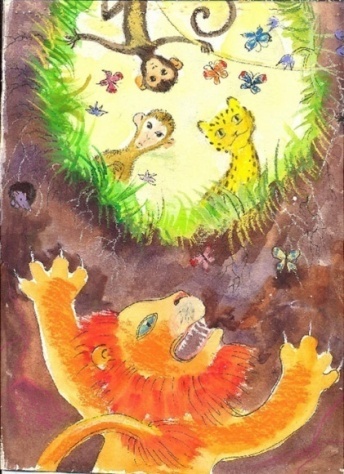 - Я очень крупный, - просипел голос.- Держи! - Лео бросил лианы в яму, придерживая лапами их концы.Пленник на дне долго возился и кряхтел, обматываясь лианами. Наконец из ямы донеслось:- Готово.Леопард потянул изо всех сил, но безрезультатно.- Может быть, вы мне поможете? - обратился он к мартышкам. - Конечно, - кивнула Манки.- Конечно, - повторила за ней Янки.- Раз, два, три, - скомандовал Лео, и все дружно дернули за лианы.Над краем ямы показалась огромная львиная голова. От удивления мартышки разжали лапы, и голова с воплем исчезла.- У-у-у, - раздалось со дна ямы, - вы меня уронили.- Мы же тебе говорили, что в яме сидит крупный зверь, - обрадовались мартышки.- Тянем снова. Раз, два, три, - сосчитал Лео и изо всех сил потянул за лиану.Вторая попытка оказалась удачной, и лев выбрался на поляну. Отдышавшись, он печально посмотрел на спасателей.- О-о-о, бедный я несчастный. Сначала подняли меня, а потом бросили. Почему вы меня сразу не вытащили? Я все утро здесь просидел. Вот возьму и рассержусь на вас! Ры!- Ой, ой, ой, - мартышки на всякий случай отбежали подальше ото льва.- Мы лиану долго искали, - закричала издалека Манки.- Да, да, искали лиану, - поддержала подругу Янки.Лео, неторопливо смотал лиану, положил ее рядом с ямой, и сказал:- Лёва, ты не прав. Вместо того, что бы ругаться, надо нам сказать спасибо.- Ну, ладно, спасибо, - просипел лев.- А что это у тебя с голосом? - спросила Янки, вернувшись к яме.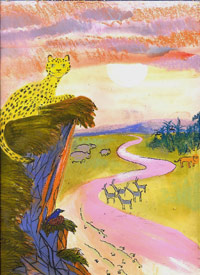 - О-о-о, осип я, пока на помощь звал. Теперь придется горло лечить, а лечиться я страшно не люблю. До встречи, спасатели.Грустно поматывая огромной лохматой головой, лев удалился в сторону леса. - От горла мед хорошо помогает, – крикнула ему вслед Манки.- Да, да, сходи к пчелам, они будут тебе рады, - не удержалась Янки.- Вы не только трусихи, но и вредины, - вздохнул леопард.- Но-на-ны, мы не вредины! – пропела Манки.- Мы не вредины. Но-на-ны! – пропела Янки. - Мы лианы заберем, они нам в хозяйстве могут пригодиться, - Манки схватилась за лиану.- Лиан в лесу полно, пусть эти лежат здесь. Мало ли кто еще в яму провалится, - мудро заметил Лео и отправился на любимый обрыв.А Манки и Янки побежали домой, рассказывая по дороге всем встречным о том, как они вытащили из ямы льва. «Ну, и еще Лео нам немного помог», - добавляли они в конце рассказа.Вопросы и задания к тексту.1.Что первое пришло на ум Лео, когда мартышки закричали над его  головой? А) они пришли поиграть Б) в лесу пожар В) они хотят поздороваться  2.  Что сделали Манки и Янки, когда Лео сказал, что у них резкие голоса?      А) обиделись на Лео      Б) стали сочинять стихи      В) сочиняли стишки и корчили рожицы 3. Почему обезьянки решили, что в яму провалился кто-то большой?      А) судя по голосу зверя      Б) они видели, кто там в яме      В) сказали  просто так  4.  О чём попросил Лео Манки и Янки?     А) привести на помощь других зверей    Б)  не путаться под ногами    В) принести лиану 5. Почему Лео решил, что в яме сидит не крупный зверь? _______________________________________________________________________________________________________________________________________________________6.  Почему лев больше не мог сидеть в яме? ________________________________________________________________________________________________________________________________________________________7. Когда Лео и обезьянки узнали, что в яме находиться лев? А) когда пришли на поляну Б) когда пошли к краю ямы В) когда начали вытаскивать зверя из ямы  8. Почему мартышки Манки и Янки разжали лапы? А) от удивления Б) от испуга В) от смеха9.  Почему лев хотел рассердиться на Лео и мартышек? ________________________________________________________________________________________________________________________________________________________ 10.  Что страшно не любил лев?  ________________________________________________ 11. Почему Манки и Янки посоветовали льву сходить в гости к пчёлам? ________________________________________________________________________________________________________________________________________________________12. Почему Лео не разрешил мартышкам забрать лианы с собой? _______________________________________________________________________________________________________________________________________________________  13. Какими качествами обладал Лео? Запишите их и докажите примерами из текста 1. _____________________________________________________________________ _______________________________________________________________________ _____________________________________________________________________ _____________________________________________________________________ _____________________________________________________________________ _____________________________________________________________________ 14. Почему Лео сказал, что если пожар в лесу, то нужно бежать к слонам? ____________________________________________________________________________________________________________________________________________________________________________________________________________________________________ ОтветыСпасение льва Если выполнено меньше половины заданий, то читательская грамотность не развита. Можете самостоятельно оформить критерии выставления отметок за данную работу. Заполните таблицу:ФИОвопросы1234567891011121314Всего балловПроцент выполн.ФИОбаллы1111221122223223100Класс, ОО,Человек - всего75-100%17-23 балла50-74%12-16 баллов25-49%6-11 баллов0-24%0-5 балловТипичные ошибкиКоличество чел.